学科及人数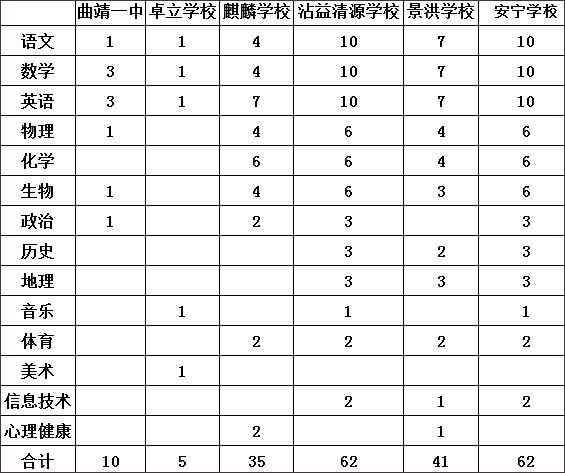 